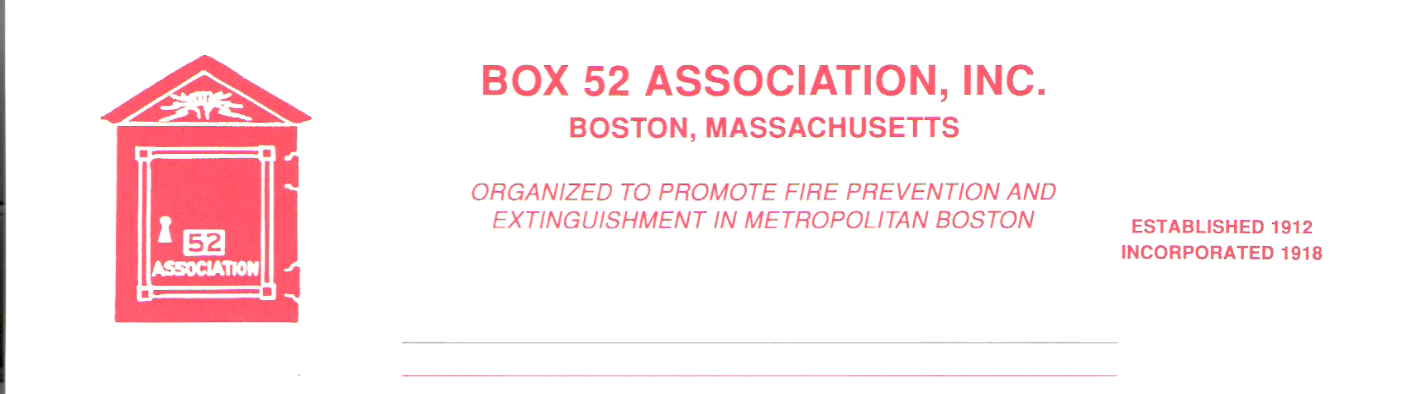 OFFICERS                                                                                                 			    DIRECTORSPRESIDENT    	Richard A. Conway                                                                                                     Frank Barry                             richardaconway@comcast.net                                                                                 Thomas Brophy                                                                        VICE                    James Cullen                                                                                                               Michael Kass                                                                                                                                                                   PRESIDENT        jandm0603@hotmail.com                                                                                           Patrick O’Connor                                                                                SECRETARY      Jeff Brown  	                                                                                                         David Parr	                                                                                                     box52 secretary@gmail.com                                                                                                  John Rafferty                                                                                                                                           TREASURER     William H. Wilderman – 617-212-8186                                      	             Bwilderman@feinewengland.com                      Mailing Address:                     Box 52 AssociationWebsite: www.Box52.org						                                   c/o William H. Wilderman       E-Mail:  box52boston@hotmail.com                                                                                         PO Box 848                                                                                                                                                      Medford, MA. 02155-0009Celebrating the sesquicentennial of the sounding of Box 52 November 9th, 1872                 General Order # 1,071                  February, 2022                    DATE:            Friday February 18th, 2022                   LOCATION:    Virtual Meeting via Zoom                    TIME:              2000 Hours Meeting                     PROGRAM:    Guest Speaker Vito Maggiolo, Public Information                                           Officer Washington D.C. Fire DepartmentJanuary Meeting38 members and guest logged. Our guest speaker Fire Marshall Peter Ostroskey brought us up to date on happenings in the Department of Fire Services. The program was enjoyed by all and many questions were asked of our guestFebruary MeetingOur Feb. meeting will be virtual and we will welcome long time fire buff, former CNN Assignment Editor and now Washington D.C Fire & EMS P.I.O. Vito Maggiolo. Vito will speak on the role of the P.I.O. and the positive impact it can have for the fire department.Good and WelfareThe Board of Directors regrets to announce the passing of longtime member Nelson Dionne Jr. Nelson was voted into membership on December 12th, 1974.  The Board of Directors also regrets to announce the passing of member Edmund Foster. Ed was voted into membership on February 17, 2017. May their souls rest in peace.By Law CommitteePresident Conway and the Board are starting the process of updating the Association’s By-Laws. Three non-board members are needed to serve on the committee. If you are interested, please e-mail President Conway at  richardaconway@comcast.net .                                                                         Line BoxThe next issue of the Line Box will be out in March. The staff is trying to get back to a quarterly schedule. The 4th issue will be out in May. IFBA/SPAAMFAA ConventionThe IFBA Convention will be a joint convention with SPAAMFAA in Woburn, MA. on June 22-25, 2022. An email has gone out with the information package and registration form. If you need a hard copy notify President Conway or Treasurer Wilderman. RemindersFriday February 18th 2000 hours VIRTUAL meeting via Zoom. Guest speaker Washington D.C. Fire & EMS P.I.O. Vito Maggiolo.Interested in serving on the By-Law Committee reach out to President ConwayBy Order of the President                                                 Newsletter EditorRichard Conway                                                               Frank San SeverinoINSTRUCTIONS FOR JOINING ZOOM MONTHLY MEETINGTopic: Box 52 
Time: February 18th 2022 08:00 PM Eastern Time (US and Canada) Join Zoom Meeting https://us02web.zoom.us/j/81755933054?pwd=TVhvS1ppUjVnbW9oTDFTT0xSTDlyZz09Meeting ID: 817 5593 3054 
Passcode: 359332 
One tap mobile 
+13126266799,,81755933054#,,,,*359332# US (Chicago) 
+16468769923,,81755933054#,,,,*359332# US (New York) Dial by your location 
+1 312 626 6799 US (Chicago) 
+1 646 876 9923 US (New York) 
+1 346 248 7799 US (Houston) 
Meeting ID: 817 5593 3054 
Passcode: 359332 